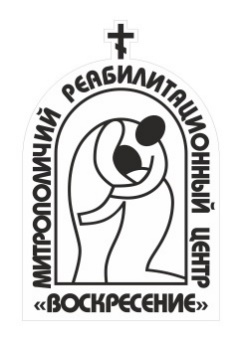 АВТОНОМНАЯ НЕКОММЕРЧЕСКАЯ ОРГАНИЗАЦИЯ «Иоанно-Кронштадтский Митрополичий реабилитационный центр «Воскресение»ДОГОВОР-ЗАЯВЛЕНИЕ № ____  «     »_________ 20____ г.  с. Малые Маячки Прохоровского р-наБелгородской обл.1. ДОГОВАРИВАЮЩИЕСЯ СТОРОНЫНастоящий договор заключается между Автономной некоммерческой организацией Иоанно-Кронштадтский Митрополичий Реабилитационный Центр «Воскресение» (в дальнейшем тексте РЦ) в лице директора протоиерея Иоанна Суворова  и  __________________________________________________________________  именуемом в дальнейшем тексте – Воспитанник.2. ПРЕДМЕТ ДОГОВОРАГлавная цель работы РЦ – помощь в выздоровлении  от алкогольной, наркотической и других форм зависимостей, социальная интеграция в общество.  РЦ помогает Воспитаннику встать на путь выздоровления от алкогольной, наркотической и др. форм зависимостей, обрести способность справляться с жизненными трудностями без наркотиков и алкоголя, не впадая в другие формы зависимого поведения, обратиться к Богу, к Православной вере, воцерковиться, восстановить уважительное отношение к себе, обрести здоровую самооценку, получить или восстановить навык к труду, вернуться к полноценной жизни среди людей в телесном (по возможности), душевном и духовном здравии, вернуться к полноценной социальной жизни в семье, среди друзей и в обществе.Для достижения положительного результата работа с Воспитанником и с его близкими проводится в следующих формах: 1) подготовка будущего воспитанника к пребыванию в стационаре РЦ; 2)нахождение воспитанника в стационаре РЦ и прохождение всех специальных программ, 3) работа с семьями зависимых; 4) сопровождение воспитанника после его возвращения в социальную среду.Работа с Воспитанником по терапии зависимостей в стационаре организована по трем основным направлениям – 1) духовное воспитание (духовное православное просвещение и церковная жизнь), 2) психотерапевтическая, психологическая, воспитательная и пр. специальная программная деятельность, направленная на помощь в исцелении от поведенческих зависимостей и 3) трудотерапия.Для реализации поставленных целей РЦ «Воскресение» на благотворительной основе (или за пожертвование) разрешает Воспитаннику временно проживать в находящемся во владении  РЦ доме и вести хозяйство на находящихся во владении РЦ землях, а также пользоваться услугами находящейся во владении РЦ техники, предоставляемых РЦ специалистов-консультантов для выполнения специальной терапевтической программы, программы социальной адаптации, помощь в воцерковлении, ведении сельскохозяйственного производства и т.п. в стационаре. Хозяйственная деятельность осуществляется Воспитанником в целях трудотерапии и хотя бы частичного обеспечения себя продуктами питания. Кроме этого, РЦ  за пожертвование или благотворительно предоставляет Воспитаннику продукты питания для обеспечения его полноценным рационом, другие необходимые расходные материалы и т.п. Также в Белгороде (и районных центрах — благочиниях) организована работа с семьями воспитанников и с теми, кто уже прошел курс в стационаре и покинул его.В целом курс реабилитации в РЦ длится 3 — 12 месяцев, из которых первые 3 — 6 месяцев воспитанник находится в стационаре. Вторые 2 — 6 месяцев воспитанники-жители Белгорода  и ближайших окрестностей проживают дома, либо отдельно от близких в «Адаптационных квартирах» в Белгороде или в с. Малые Маячки. В обоих вариантах они регулярно посещают занятия и выполняют задания по программе, утвержденной для них специалистами РЦ. После этого они получают справку о полном прохождении курса реабилитации в РЦ. Иногородние воспитанники после выхода из стационара либо проживают в «социальной гостинице» в Белгороде и выполняют все то, что делают и белгородцы, либо уезжают домой, и находятся в постоянном общении с группами АН и АА и под контролем специалиста — ответственного в районном центре — благочиниии .3. ОБЯЗАННОСТИ РЦ «ВОСКРЕСЕНИЕ»3-1. РЦ за пожертвование   или на благотворительной основе  разрешает Воспитаннику временно проживать в принадлежащем РЦ доме и вести хозяйство на принадлежащих ему землях, а также пользоваться услугами принадлежащей ему техники, специалистов-консультантов для выполнения специальной терапевтической программы, программы социальной адаптации. РЦ оказывает помощь в воцерковлении, ведении сельскохозяйственного производства и т.п.РЦ за пожертвование или благотворительно обеспечивает Воспитанника на время его проживания в стационаре питанием, если появится острая неотложная надобность – транспортировка Воспитанника в муниципальные учреждения здравоохранения для медицинского обслуживания и предоставления других медицинских услуг.3-2. РЦ обеспечивает Воспитанника необходимым для работы инвентарем.3-3. РЦ предоставляет Воспитаннику возможность для начала процесса выздоровления, для перевоспитания, исправления своих вредных привычек и пороков, приобретения трудовых навыков и в отдельных случаях – профессии, навыков общения, необходимых для нормальной трезвой жизни в обществе.3-4. РЦ предоставляет Воспитаннику возможность для совершения всех необходимых Православных религиозных действий (молитвы, посещения церковных служб, участия в совершении треб и таинств, общение со священником).3-5. По окончании курса социальной адаптации в стационаре РЦ  предоставляет Воспитаннику в Белгороде дальнейший поддерживающий курс реинтеграции в общество («Адаптационные квартиры»), предотвращения срывов и т.п.3-6. РЦ обязуется сохранять конфиденциальность сведений о Воспитаннике в рамках действующего законодательства. Раскрытие конфиденциальности возможно только с письменного согласия Воспитанника или иных предусмотренных законодательством РФ случаях. 3-7. В РЦ ведется круглосуточное видеонаблюдение.4. ОБЯЗАННОСТИ ВОСПИТАННИКА4-1. Добросовестно стремится к выздоровлению.4-2. Слушаться руководителей и сотрудников РЦ.4-3. Подчиняться правилам внутреннего распорядка и распорядку дня, принятым в стационаре РЦ.4-4. Смотреть только те видеофильмы и телевизионные передачи и только в то время, которые разрешены консультантом.4-5. Неукоснительно выполнять требования и задания, которые определены консультантами.4-6. Добросовестно трудиться.4-7. Бережно относиться к имуществу РЦ.4-8. Стремиться к воцерковлению: вместе со всеми проживающими в стационаре посещать богослужения, участвовать в утренних и вечерних молитвах, в церковных таинствах и т.п.4-9. Принять, что на период нахождения Воспитанника в стационаре РЦ безусловным приоритетом для него является программа реабилитации. Любые социальные проблемы и соматические заболевания являются в это время второстепенными. Поэтому, перед приездом в стационар РЦ необходимо упорядочить  все  свои дела (взаимоотношения с властями, с кредиторами, с семьей и знакомыми, любимыми женщинами и детьми и т.п.) так, чтобы в период пребывания в стационаре не было необходимости (и в связи с этим – попыток) возвращения домой даже на короткое время и участия в решении проблем даже по телефону. Необходимо согласиться с тем, что серьезные соматические заболевания будут лечиться амбулаторно или стационарно  только после прибытия Воспитанника к месту постоянного проживания. Исключениями являются приступы острой боли и другие обстоятельства, требующие неотложной помощи.4-10. Воспитанник обязуется не раскрывать личности и сам факт нахождения в реабилитационной программе РЦ кого-либо из воспитанников, а также не разглашать содержание событий, фактов и рассказов, упоминаемых на терапевтических группах и в частных беседах, в связи с конкретной личностью.5. ВОСПИТАННИКУ КАТЕГОРИЧЕСКИ ЗАПРЕЩАЕТСЯ 5-1. Употреблять алкоголь, наркотические и другие психотропные средства.5-2. Без разрешения консультанта покидать территорию стационара РЦ.5-3. Пользоваться аудиоплейерами, радиоприемниками, магнитофонами и сотовыми телефонами, кипятильниками и другими собственными нагревательными устройствами.5-4. Применять нецензурную брань.5-5. Применять силу для решения спорных вопросов.5-6. Приводить на территорию стационара посторонних лиц без разрешения.5-7. Курить в помещениях стационара.5-8. Играть в карты и другие азартные игры.5-9. Связываться по телефону с родственниками, кроме как в разрешенное правилами РЦ время, делать это с разрешения консультанта и в присутствии его. Время разговора не должно превышать 5 минут.5-10. Иметь на руках наличные деньги.5-11. Находиться в жилых помещениях сотрудников РЦ.6. ФИНАНСОВЫЕ ПРАВИЛА 6-1.  В период проживания в стационаре все наличные денежные средства Воспитанника находятся на сохранении в отдельном именном конверте в сейфе. Воспитанник расходует деньги по своему усмотрению, но под контролем и при участии администратора.6-2.  Если за время проживания в стационаре Воспитанник причинил хозяйству РЦ существенный ущерб, то он или его родственники обязаны возместить его в сроки и в форме, определенные специальным отдельным актом. 6-3. Пожертвования на содержание и реабилитацию перечисляются в день прибытия воспитанника в РЦ  за месяц вперед. При преждевременном расторжении договора (по желанию воспитанника или по инициативе РЦ связанной с нарушением воспитанником договора или саботажем) денежные средства, пожертвованные вперед за месячное  прохождение реабилитации, ни  воспитаннику, ни его представителям (родственникам) не возвращаются, т.к. были включены в план расходов всего центра. РЦ не может нести убытки, связанные с вышеперечисленными причинами преждевременного расторжения договора. 7. РАСТОРЖЕНИЕ ДОГОВОРА 7-1. Договор может быть преждевременно расторгнут Воспитанником в случае, если РЦ не выполняет взятых на себя обязательств. 7-2. Договор может быть преждевременно расторгнут Воспитанником в случае, если Воспитанник по каким-либо другим причинам считает, что его нахождение в стационаре РЦ далее нецелесообразно.7-3. Договор может быть расторгнут по инициативе РЦ в случаях, еслиа) Воспитанник употребил алкоголь, наркотики или другие запрещенные препараты;б) Воспитанник нарушил любой из пунктов раздела 5, регулярно нарушает условия раздела 4;в) Воспитанник нерадиво относится к психотерапевтической, психологической, воспитательной и пр. разделам специальной программы выздоровления, саботирует указания и требования консультантов в этой области;г) Воспитанник ленится, нерадиво трудится и регулярно отлынивает от работы;д) Воспитанник сопротивляется своему воцерковлению;е) Пребывание Воспитанника в стационаре РЦ не приводит к положительным для него результатам по причине его нежелания и нерадивости;ж) Воспитанник проявляет грубость, неуважительное отношение к другим или совершает поступки, несовместимые с возможностью его пребывания в стационаре.7-4. После преждевременного расторжения договора происшедшем в результате наступление случаев предусмотренных в пунктах 7-2 или 7-3, денежные средства, пожертвованные вперед за месячное  прохождение реабилитации, ни  воспитаннику, ни его представителям (родственникам) не возвращаются, т.к. были включены в план расходов всего центра. РЦ не может нести убытки, связанные с вышеперечисленными (п.п.7-2 и 7-3) причинами преждевременного расторжения договора. 7-5. При расторжении договора Воспитанник и РЦ должны урегулировать свои финансовые претензии друг к другу (если таковые есть): Воспитанник должен возместить РЦ нанесенный материальный ущерб (если таковой имел место) или оставить расписку в отсутствии финансовых притензий.8. МЕМОРАНДУМ-ЗАЯВЛЕНИЕ            Я, _________________________________________________________________ , осознаю, что все неприятности и беды, которые постигли меня в жизни и были связаны с чрезмерным употреблением алкоголя, применением наркотиков, совершением правонарушений и т.п., являются прежде всего результатом моих собственных ошибок, а не специальным злым умыслом окружающих людей или нелепым стечением случайных обстоятельств. Неприятности моей прошлой жизни произошли оттого, что я себя неправильно вел. А поступал я неправильно потому, что руководствовался в основном отрицательными качествами своей души: эгоизмом (мои желания превыше всего), неуважением к другим (хамство, зависть, обида, обман, злоба, месть, обращение своего внимания прежде всего на ошибки других, а не на свои, и т.п.), самоуверенностью, заниженной самооценкой, избыточной эмоциональностью и постоянным напряженным состоянием, желанием получать от жизни только удовольствия любой ценой, находя в этом главный смысл своего бытия, нежеланием думать о последствиях своих действий, страхом, безответственностью и т.п.            Я осознаю, что исправить свою жизнь я могу только изменив самого себя.            Я осознаю, что для того, чтобы изменить свою жизнь к лучшему, я должен научиться анализировать свои пороки, осознать их пагубность для себя и своей будущей жизни, захотеть их исправить, ослабить, избавиться от них.            Я признаю, что сам, только своими силами, я не в состоянии справиться со своими пороками и избавиться от пагубных привычек. Я уже пробовал это делать и из этого ничего хорошего не получилось. Измениться мне может помочь обращение к Господу Иисусу Христу, истинной Православной вере и Православной Церкви, а также те программы и мероприятия, которые предлагает мне Реабилитационный Центр. С их помощью я смогу глубоко осознать что хорошо, а что плохо, увидеть свои собственные пороки, получить возможность и силы для борьбы с ними.            Я хочу приобрести навыки, которые дадут мне возможность в дальнейшем устроить свою нормальную жизнь в обществе среди людей.            Я осознаю, что для этого мне нужно в первую очередь научиться думать о своих ошибках, а не об ошибках других, научиться заботиться не только о своих желаниях, но и всегда помнить о тех людях, которые живут вокруг, т.е. научиться уважать желания, потребности, пользу и труд других людей, научиться соизмерять, согласовывать свои желания, потребности и пользу с необходимостями других людей.            Я осознаю, что должен научиться делать не только то, что хочется делать в данный момент и непременно помнить о последствиях  своей деятельности и о своей ответственности перед другими людьми и Богом. Самостоятельный человек – не тот, кто делает, что хочет, а тот, кто помнит об ответственности за свои действия. Другими словами – мне необходимо научиться самоограничению, уважению к другим людям и своей ответственности.            Я хочу научиться регулярно работать, потому что понимаю, что без этого мое возвращение к нормальной жизни невозможно, приобрести трудовые навыки и по возможности – профессию.            Реабилитационный Центр «Воскресение» предоставляет людям возможность для того, чтобы твердо встать на путь выздоровления, и оказывает им в этом посильную помощь. Поэтому я прошу принять меня в Реабилитационный Центр «Воскресение»  Воспитанником на всех условиях, оговоренных в данном договоре, с которым я ознакомился.           Я обязуюсь всемерно стремиться к выздоровлению, слушаться руководителей РЦ, подчиняться распорядку дня и жизни в стационаре РЦ, добросовестно трудиться, бережно относиться к имуществу РЦ, стремиться к воцерковлению: вместе со всеми проживающими в стационаре посещать богослужения, участвовать в утренних и вечерних молитвах, в церковных таинствах, активно работать по реабилитационной программе аккуратно выполнять задания (в том числе и письменные), которые мне предлагают выполнить.            Я согласен с тем, что мне категорически запрещается употреблять алкоголь, наркотические и другие психотропные средства, пользоваться аудиоплейерами, без разрешения консультанта покидать территорию стационара, применять нецензурную брань, применять силу для решения спорных вопросов, приводить на территорию стационара посторонних лиц без разрешения консультантов и категорически запрещается курить в помещениях РЦ.По возвращении домой я обязуюсь не останавливаться в своем духовном развитии, посещать службы в Православной Церкви и участвовать в церковных таинствах, посещать предлагаемый мне РЦ курс, направленный на профилактику срывов, духовное развитие и полноценное возвращение в социальную жизнь.            Я согласен с тем, что если я не выполню своих обещаний, буду нарушать требования РЦ и условия договора, то РЦ имеет право отчислить меня и удалить из стационара. В том случае, если по этим или другим причинам, связанным с моим недостойным поведением или сопротивлением выздоровлению, РЦ отчислит меня, я обязуюсь не иметь к РЦ никаких претензий. Я согласен на фото и видео съемку.Я согласен по требованию сотрудников РЦ проходить периодическое обследование с помощью стандартных экспресс-тестов на наличие в организме алкоголя и наркотиков.В случае, если РЦ отчислил меня из стационара или если я не участвовал в программе РЦ, проводимой для меня после возвращения из стационара в место постоянного жительства, я признаю, что РЦ не может сделать для меня более того, что уже сделал. Это значит, что именно я не смог использовать предоставленную мне возможность вернуться в нормальную жизнь среди людей предложенным мне способом.9. СРОК ДЕЙСТВИЯ ДОГОВОРА            9-1. Договор заключается сроком на 6 месяцев с «      » ______________ 20___   г. по      «     » _______________20___   г.9-2. Возможные причины и формы преждевременного расторжения договора специально оговорены в разделе 7.9-3. Договор может быть при необходимости продлен по взаимному соглашению сторон. В этом случае оформляется отдельное дополнение к договору.10. АДРЕСА И ПОДПИСИ СТОРОН            10-1. Автономная некоммерческая организация «Иоанно-Кронштадтский Митрополичий реабилитационный центр «Воскресение», адрес: Белгородская область Прохоровский район с. Малые Маячки ул. Центральная д. 29Директор    РЦ «Воскресение»        __________________             протоиерей  Иоанн Суворов10.2 Воспитанник  __________________________________________________________Паспорт серии _______ № __________ , выдан  «____» _______   20_____г. В_________________________________________________________________________________________________________________________________________________________Подпись ______________